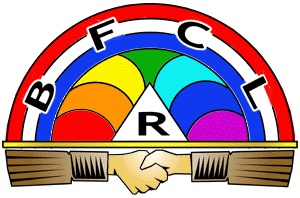 International Order of the Rainbow for GirlsAn International Service Organization for Girls ages 11-20Founded in 1922Make a difference in the world while having fun!Provide volunteer opportunitiesTake you to fun activities, theme parks, and moreGive you lifelong “sisters” who accept you for who you are 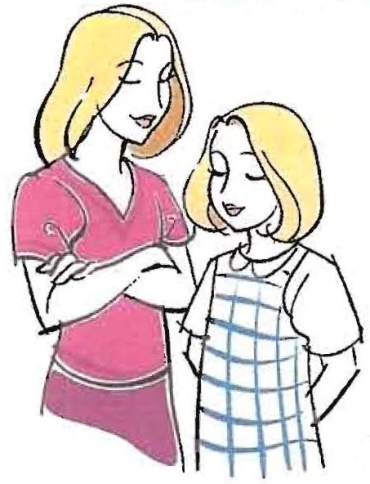 Help you become a confident leaderProvide a safe and rewarding environmentProvide opportunities to earn money for collegeConnect you with positive mentors & “big sisters”Teach public speaking & time management 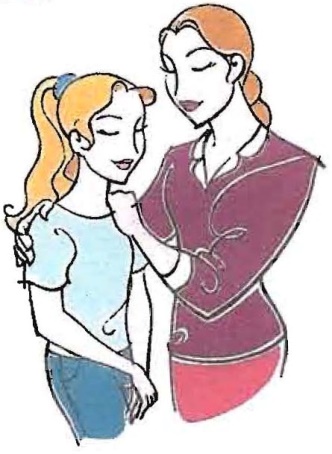 Give guidance through your teen yearsTravel the state, country, even the world!Learn, Share, and Grow with Us!We welcome girls between the ages of 11 and 20Membership is open to any race or religious backgroundMembership is now open – contact for more details[name][email][name][email]Neither sponsored nor endorsed by the school or the district.Non-Profit 501(c)3 Organization